Antonov MaksymGeneral details:Certificates:Experience:Documents and further information:Good day, 
 
    My name is Maksym Antonov. Im looking for a new opportunity as Chief Officer, management level of responsibility with experience on AHTS, Multipurpose and Heavy lift vessels. Im with a good professional knowledge and strong discipline. With full package of documents on hand according to STCW - 2010, DP Induction, Dutch CoC (Chief off. unlimited), Antigua & Barbuda CoC (Chief off.unlimited),Liberia CoC (Chief off.unlimited), Marlins test - 95% (English), Schengen visa until - 30.06.2018, USA visa (C1/D) until - 14.05.2019.
 
Best regards,
Maksym AntonovPosition applied for: Chief OfficerAdditional position applied for: JDPODate of birth: 14.07.1988 (age: 29)Citizenship: UkraineResidence permit in Ukraine: YesCountry of residence: UkraineCity of residence: KhersonPermanent address: 3-a Vazova str.Contact Tel. No: +38 (095) 391-48-23E-Mail: antonovmaksym@ukr.netSkype: antonov.maksymU.S. visa: Yes. Expiration date 14.05.2019E.U. visa: Yes. Expiration date 30.06.2018Ukrainian biometric international passport: YesDate available from: 04.12.2017English knowledge: GoodMinimum salary: 6500 $ per month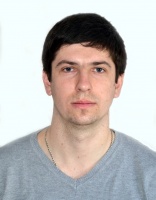 DocumentNumberPlace of issueDate of expirySeamanâs passportAB563813Ukraine23.09.2020Tourist passportFB793619Ukraine21.05.2019TypeNumberPlace of issueDate of expiryCertificate of competency (Chief off. unlimited)11057/2014/11Ukraine21.05.2019Endorsement STCW11057/2014/11Ukraine21.05.2019GMDSS Gen. Operator Certificate (A-IV/2)11056/2014/11Ukraine20.05.2019GMDSS Gen. Operator Endorsement (A-IV/2)11056/2014/11Ukraine20.05.2019Seamanâs book79284Antigua & Barb.29.04.2018Antigua CEC33054DAntigua & Barb.21.05.2019GMDSS Gen.Operator Certificate (A-IV/2)33030GAntigua & Barb.20.05.2019Ship Security Officer SSO33044SAntigua & Barb.13.01.2017Dutch CEC143145Netherlands21.05.2019GMDSS Gen. Operator Certificate (A-IV/2)121234Netherlands20.05.2019Basic Safety Training (A-VI/1)10744Ukraine23.04.2019Radar Observation and Plotting (A-II/1,2)729Ukraine23.04.2019Automatic Radar Plotting Aids (ARPA) (A-II/1,2)729Ukraine23.04.2019Prof. in Survival Craft & Rescue Boats (A-VI/2-1)8775Ukraine23.04.2019Advanced Fire Fighting (A-VI/3)6770Ukraine23.04.2019Shipâs Medical Care (A-VI/4-2)881Ukraine23.04.2019Ship Security Officer SSO (VI/5)16377/2016/11Ukraine24.11.2021Dangerous & hazardous cargo (B-V/4, B-V/5)6448Ukraine23.04.2019ECDIS, IMO Model course 1.273347Ukraine23.04.2019Bridge team and resource management3070Ukraine23.04.2019Marlins Test -95 %64E3FEA31863F6BBUkraine15.01.2020DP Basic (Induction)1014112801Ukraine28.11.2019Ship resource management (Tidewater Marine)SRM/2015/TDW/0252U.A.E.10.11.2020Medical Certificates (Physical Examination )012469Ukraine02.11.2017Drug / Alcohol test013158Ukraine02.11.2017Yellow Fever Vaccination010/01/2008Ukraine10.01.2018ECDIS -Raytheon Anschutz53584/172281Germany23.04.2019Liberian CEC136907Liberia21.05.2019Safety officer66328Ukraine12.09.2022PositionFrom / ToVessel nameVessel typeDWTMEBHPFlagShipownerCrewingChief Officer24.04.2017-24.08.2017ProgressMulti-Purpose Vessel-NetherlandsVertomMarlow UkraineChief Officer30.06.2016-04.11.2016LeuvediepMulti-Purpose Vessel8117-LiberiaFeederlines B.V.Feederlines B.V.Chief Officer03.11.2015-06.02.2016Gary TideAnchor Handling Tug Supply1500-VanuatuTidewater MarineTidewater MarineChief Officer12.05.2015-21.08.2015BosporusdiepMulti-Purpose Vessel5500-NetherlandsFeederlines B.V.Feederlines B.V.2nd Officer24.02.2015-11.05.2015BosporusdiepMulti-Purpose Vessel5500-NetherlandsFeederlines B.V.Feederlines B.V.2nd Officer07.06.2014-16.11.2014HC Bea LunaMulti-Purpose Vessel9000-Antigua and BarbudaIMM ShippingLydia Mar2nd Officer03.11.2013-20.03.2014HC Nadja MariaMulti-Purpose Vessel9000-Antigua and BarbudaIMM ShippingLydia Mar2nd Officer28.02.2013-09.07.2013Industrial KennedyHeavy Lift Vessel8000-Antigua and BarbudaConcord ShippingLydia Mar2nd Officer16.08.2012-14.01.2013Industrial KellyHeavy Lift Vessel8000-Ant. and BarbudaConcord ShippingLydia Mar3rd Officer28.02.2012-16.07.2012FalshoeftHeavy Lift Vessel12000-Isle of ManBrise SchiffahrtsLydia Mar2nd Officer01.07.2011-25.08.2011BBC BalticMulti-Purpose Vessel6159-Antigua and BarbudaBriese SchiffahrtsBriese SchiffahrtsOrdinary Seaman03.12.2010-30.06.2011BBC BalticMulti-Purpose Vessel6159-Ant. and BarbudaBriese SchiffahrtsBriese Schiffahrts